МИНИСТЕРСТВО ОБРАЗОВАНИЯ КРАСНОЯРСКОГО КРАЯ    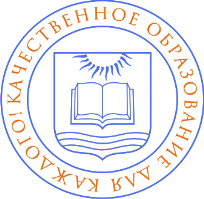 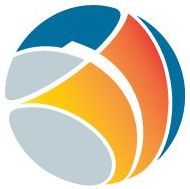 КРАЕВОЕ ГОСУДАРСТВЕННОЕ БЮДЖЕТНОЕ УЧРЕЖДЕНИЕ ДОПОЛНИТЕЛЬНОГО ПРОФЕССИОНАЛЬНОГО ОБРАЗОВАНИЯ «ЦЕНТР РАЗВИТИЯ ПРОФЕССИОНАЛЬНОГО ОБРАЗОВАНИЯ»КАДРОВОЕ ОБЕСПЕЧЕНИЕ ОБРАЗОВАТЕЛЬНОГО ПРОЦЕССАОбучение ведут квалифицированные преподаватели, имеющие значительный научный и практический опыт работы в системе профессионального образования. К преподаванию привлекаются наиболее квалифицированные и опытные педагогические (научно-педагогические) работники и специалисты из внешних организаций. Базовое образование, квалификационный уровень, область научных интересов и опыт практической работы привлечённых специалистов соответствуют профилю преподаваемых ими программ.№п/пФамилия, имя, отчествоЗанимаемая должностьОбщий стаж работыПедагог. стаж работыУровень образования, специальность по дипломуКвалификацион-ная категория, ученая степеньПовышение квалификацииПреподаваемые ДПП ПКАронов АлександрМоисеевич  Преподаватель 48 лет4 мес.48 лет4 мес.Высшее профессиональноеСпециальность – математикаКвалификация: математикаКандидат  физико-математических наук, профессор«Технологии мышления» - 2014г.«Проектирование и реализация основных профессиональных образовательных программ бакалавриата по направлению подготовки «Психолого-педагогическое образование» (Учитель начальных классов) в соответствии с федеральным государственным стандартом начального общего образования и стандартом профессиональной деятельности педагога» - 2014г.«Усиление практической направленности подготовки будущих педагогов в программе бакалавриата в рамках укрупненной группы специальностей «Образование и педагогика» по направлению подготовки «Психолого-педагогическое образование» (Учитель начальных классов) на основе организации сетевого взаимодействия образовательных организаций, реализующих программы высшего образования и среднего профессионального образования»-2015г.Школа управления и профессионального мастерстваАктивные методы обученияДеятельностные технологииСовременная методическая работа  в профессиональном образовательном учреждении  (в деятельностном подходе)Современные образовательные технологии: учебно-профессиональная задачаБутенко АндрейВикторовичМетодист, преподаватель33 года 8 мес.25 лет3 мес.Высшее профессиональноеСпециальность – физикаКвалификация: физик, преподавательКандидат  физико-математических наук, доцентШкола управления и профессионального мастерстваРазработка программ развития ПОУ, инновационных проектовВласов Александр АнатольевичЭксперт ЦРПО, преподаватель9 лет  6 мес.3 года 5 мес.Высшее профессиональноеСпециальность – «Металлургия цветных металлов»Квалификация: инженерКвалификация (степень) – магистрНаправление - экономикаКандидат  технических наук, доцентПовышение квалификации «Методологическая школа: мировые проблемы» - 2017 г.«Фонд оценочных средств в образовательном процессе» - 2017 г.Организация современного производственного процесса: технология бережливого производстваКейс-метод и решение отраслевых задач  в образовательном процессе ПОУЗнаменская Оксана ВитальевнаПреподаватель24 года23 годаВысшее профессиональноеСпециальность – Математика. Квалификация: Математик. Преподаватель.Кандидат  физико-математических наук, доцентПрограмма профессиональной переподготовки	Тьюторское сопровождение обучающихся с присвоением квалификации «Тьютор» с правом ведения профессиональной деятельности в сфере тьюторского сопровождения, 340 часов, 2017г, Волгоград. Повышение квалификации «Проектная иисследовательскаядеятельность как способформированияметапредметных результатовобучения в условияхреализации ФГОС», 2016 г. 72часа, Онлайн-школа «Фоксфорд», г. Москва.Технологии мониторинга индивидуального прогресса каксредство управления образовательным процессом в образовательном учрежденииМониторинг индивидуального прогресса обучающихся (технология«Дельта-тестирование»)Современные средства оценивания результатов образованияОсновы проектной деятельностиСовременные образовательные технологии деятельностного типаТьютор: обучение студентов СПО                                                        с разными образовательными запросамиКостина Лариса ВалентиновнаПреподаватель 34 года 11 мес.34 года 11 мес.Высшее профессиональноеСпециальность – математика и физикаКвалификация: учитель математики и физикиМетодист Аэрокосмического колледжа СибГАУПовышение квалификации«Подготовка экспертов по математике по проверке выполнения заданий с развернутым ответом экзаменационных работ ЕГЭ 2015 года» - 2015 г.«Независимая сертификация квалификаций в современных национальных системах квалификаций» -2015 г.«Методическое обеспечение образовательного процесса в условиях реализации ФГОС2015 г.«Педагогическая психология и психология конфликта» - 2016 г.Преподавание профессиональных дисциплин технической направленности, с созданием фонда современных оценочных средствПорядок организации  и осуществления образовательной деятельности по основным профессиональным образовательным программам подготовки специалистов среднего звенаПрофессиональный модуль: разработка рабочей программы, создание фонда оценочных средств в контексте требований WorldSkills, профессиональных стандартов, кадровых потребностей реальных производствКустова Елена АлександровнаПреподаватель 32 года29 лет 10 мес.Высшее профессиональноеСпециальность – история, обществоведение и советское государства  и праваКвалификация: учитель средней школыПочетный  работник среднего профессионального образования РФ, «Заслуженный педагог Красноярского края»,директор Аэрокосмического колледжа СибГАУПреподавание профессиональных дисциплин технической направленности, с созданием фонда современных оценочных средствПорядок организации  и осуществления образовательной деятельности по основным профессиональным образовательным программам подготовки специалистов среднего звенаПрофессиональный модуль: разработка рабочей программы, создание фонда оценочных средств в контексте требований WorldSkills, профессиональных стандартов, кадровых потребностей реальных производствНешков ДмитрийАнатольевичПреподаватель20 лет9 мес.19 лет2 мес.Высшее профессиональноеСпециальность – «Математика»Квалификация: математик-----Профессиональная переподготовка «Менеджмент                                в образовании» - 2015 г.Электронный учебно-методический комплекс в информационно-образовательной среде профессионального образовательного учрежденияТехнологии подготовки учебных материалов для создания дистанционного курсаСоздание и реализация учебных курсов в цифровых форматах;Цифровые средства обучения: методика использования в учебном процессеОрганизация и контроль учебной деятельности на основе информационно-коммуникативных технологий (ИКТ)Руцкая Ксения АнатольевнаМетодист ЦРПО, преподаватель14лет2 мес.14лет2 мес.Высшее профессиональноеСпециальность – «Математика»Квалификация: математик.Канд. пед. наук, доцентПК «Педагогическое проектирование электронного учебного курса» - 2014ПК «Разработка электронных учебных курсов в LMS Moodle» -2016«Реализация образовательных программ с применением электронного обучения и дистанционных образовательных технологий»-2015ПК «Основы педагогического дизайна» - 2017,ПК «Введение в медиацию и медиативный подход» - 2017Образовательные условияиндивидуального прогресса ученика и учителяОрганизация исследовательской деятельности школьников в системе дополнительного образованияОсновы проектной деятельностиСовременные образовательные технологии деятельностного типаТьютор: обучение студентов СПО                                                        с разными образовательными запросамиСтюгин Андрей Александрович  Преподаватель 32 г.    7 мес.26 летВысшее профессиональноеСпециальность – физикаКвалификация: учитель средней школыДоцентПовышение квалификации «Менеджмент в образовании» - 2013 г. «Технологии дистанционного обучения» - 2014 г. «Практико-ориентированное (дуальное) обучение: новое содержание образования и управления» - 2015 г.Технологии дистанционного образованияСуворова НаталияВладимировнаПреподаватель24 года 10 мес.12 лет  10 мес.Высшее профессиональноеСпециальность – педиатрияКвалификация: врач педиатрПрофессиональная переподготовка по направлению «Педагогика высшей школы»Кандидат  педагогических наук, доцентПовышение квалификации «Методологии повышения качества обучения посредством использования современныхIT-технологий» - 2014 г.«Формирование человеческого капитала ресурсами системы образования»-2014г.«Современные педагогические технологии»-2014 г.Профессиональная переподготовка «Клиническая психология» - 2015гСовременные педагогические технологииПрактика активизации самостоятельной работы студентов ПОУТехнология модульно-рейтинговой системы контроля качества образования в профессиональном образовательном учрежденииПсихолого-педагогические основы профессиональной деятельностиТуранова Лариса МихайловнаМетодист  ЦРПО, преподаватель30 лет 10 мес.25 лет   3 мес.Высшее профессиональноеСпециальность – математикаКвалификация: учитель математикиКандидат  педагогических наук, доцент  Технологии дистанционного образованияОблачные технологии в деятельностиЧистохина АннаВалерьевнаПреподаватель28 лет 4 мес.28 лет4 мес.Высшее профессиональное  Специальность – биология, биохимия и физиология человека и животныхКвалификация: биолог, преподаватель биологии и химииКандидат  биологических наук, доцентПовышение квалификации «Инновационная воспитательная деятельность                                в профессиональном образовании»-2013г.«Искусство и практика профессионального коучинга» - 2015 г.Психолого-педагогическое сопровождение обучающихся    с ОВЗ  в образовательном процессе профессионального образовательного учреждения. Адаптированные образовательные программы.Шувалова Марина АлександровнаПреподаватель 15 лет 8 мес.15 лет 8 мес.Высшее профессиональноеСпециальность – «обработка металлов давлением»Квалификация: инженерКандидат  педагогических наук,заместитель  директора по УМР Аэрокосмического колледжа СибГАУПовышение квалификации«Методика организации учебного процесса и практики в учреждениях НПО и СПО в условиях введения ФГОС» - 2013 г.«CAD/CAF/CAM/PLM технологии в инженерных проектах» - 2014 г.«Производство ракетно-космической техники. Основы программирования MasterCAM» - 2016 г.Преподавание профессиональных дисциплин технической направленности, с созданием фонда современных оценочных средствПорядок организации  и осуществления образовательной деятельности по основным профессиональным образовательным программам подготовки специалистов среднего звенаПрофессиональный модуль: разработка рабочей программы, создание фонда оценочных средств в контексте требований WorldSkills, профессиональных стандартов, кадровых потребностей реальных производств